ОП № 34 ММО МВД России «Невьянский» разыскивается без вести пропавший гражданин Малышев Николай Валерьевич, 09.02.1974 г.р.,  уроженец Свердловской области города Кировграда, проживающий Свердловская область г. Кировград  ул. Свердлова д. 64, которого ушел  в конце мая 2014 года и до настоящего времени его никто не видел.Приметы: рост 176-., крепкого телосложения, лицо овальное, волосы прямые, светлые, брови дугообразные, губы тонкие, глаза голубые.Одежда: не установлено. Заболевание: эпилепсия, III группа инвалидности. В 4-х летнем возрасте имплантировали титановую пластину в голову.Просим всех, кто обладает, какой либо информацией о местонахождении  Малышева Николая Валерьевича сообщить в Дежурную часть отдела полиции №34 по адресу г. Кировград Свердловской области, ул. Кировградская, 2, или по телефонам Дежурной части 02, (34357)3-24-58. 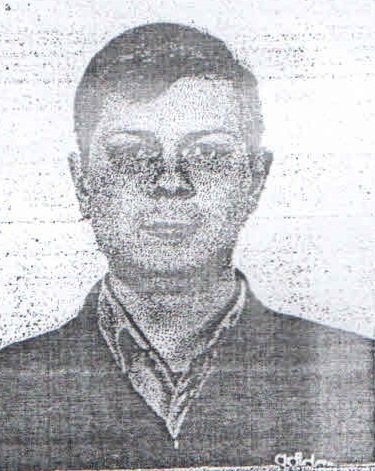 